Publicado en Barcelona el 13/03/2018 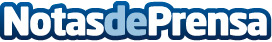 El Glop de Rambla se viste de arteArte de la mano de Caroline Bilson y gastronomía tradicional catalana de la mano de El Glop. Este binomio es el que se podrá ver en el restaurante en Rambla Catalunya 65 hasta el 30 de julio con la exposición "Una visión personal de los edificios que nos envuelven", de la conocida artista inglesaDatos de contacto:Carmen Martinez  932287860 / 6558608Nota de prensa publicada en: https://www.notasdeprensa.es/el-glop-de-rambla-se-viste-de-arte_1 Categorias: Gastronomía Artes Visuales Cataluña Entretenimiento http://www.notasdeprensa.es